DatoAktivitetHusk04.02.19Uke 6Ønsker for videre aktiviteter settes opp, og de nye praksiselevene starter?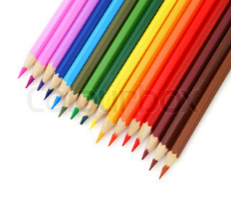 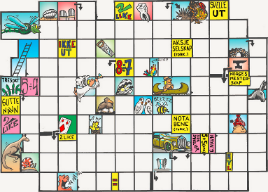 De vanlige aktivitetene vil  være tilgjengelige.11.02.19Uke 7Valentines-kveld!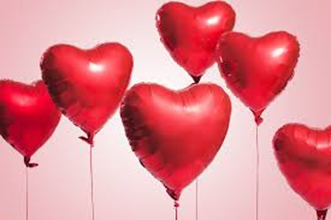 Vi lager Valentines-kort, hører på romantisk musikk, og de som vil danse, kan gjøre det-Kjærester og venner er hjertelig velkommen:) De vanlige aktivitetene vil også være tilgjengelige.18.02.19Uke 8Vinterferie (stengt)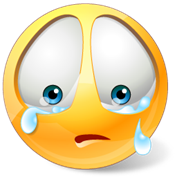 Praksiselevene har vinterferie, og Mandagsklubben er stengt.25.02.19Uke 9Karneval!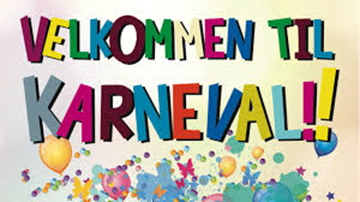 Kom i kostyme:)Det blir dansing, ansiktsmaling, maskepynting og kanskje noen leker?Det blir servert wienerpølser og popcorn. De som har alternativt kosthold må ta med egen mat.Påmeldingsfrist 21.204.03.19Uke 10Filmkveld med popcorn!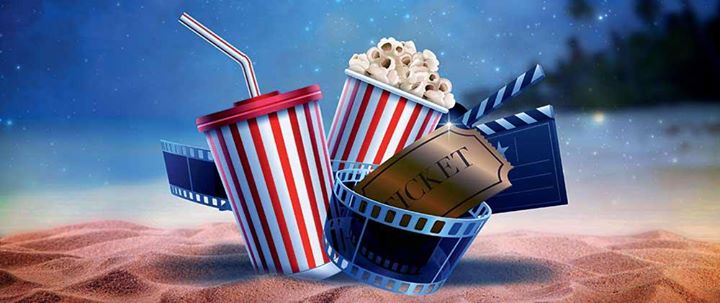 Ta med filmer dere tror alle vil se, så stemmer vi over hvilken vi skal velge! Det blir servert litt popcorn og saft.De vanlige aktivitetene vil være tilgjengelig.  11.03.19Uke 11Spa og velvære!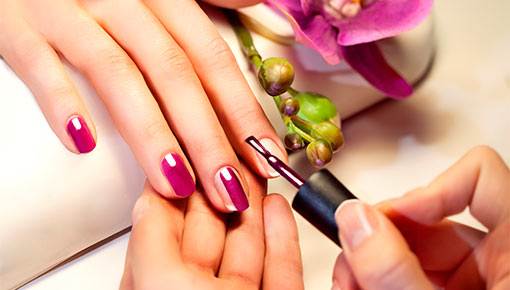 Vi tilbyr massasje av ansikt og hender, sanserom, sminke, stell av neglene og legge neglelakk. Husk å ta med egen sminke/neglelakk, håndklær osv.De vanlige aktivitetene vil være tilgjengelig.  18.03.19Uke 12Lesekveld!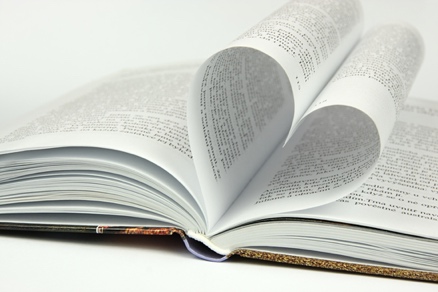 Ta med en bok du har lyst til å lese eller bli lest for.De vanlige aktivitetene vil være tilgjengelig.  25.03.19Uke 13Astrid Lindgren-kveld !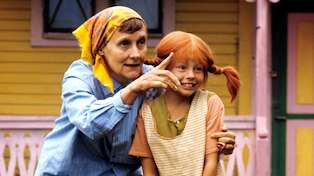 Vi ser på Astrid Lindgren film eller leser Astrid Lindgren bok.De som vil kan kle seg ut  som Astrid Lindgren-figurer!!De vanlige aktivitetene vil være tilgjengelig.  01.04.19Uke 14 Spillkveld!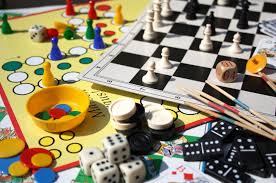 Det blir spillkveld med yatzy, ludo, stigespill, kortspill osv. De vanlige aktivitetene vil være tilgjengelig.  08.04.19Uke 15Påskeverksted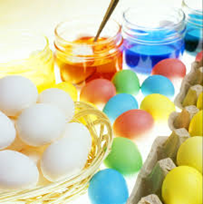 Vi lager påskepynt.Ta med noe du vil pynte/male, og evt. vasket/tømt syltetøyglass/egg/eggeskall.De vanlige aktivitetene vil også være tilgjengelig15.04.19Uke 16Påskeferie (stengt)Skoleferie22.04.19Uke 17Påskeferie (stengt)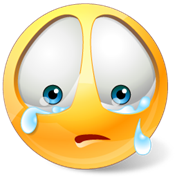 2. påskedag29.04.19Uke 18Karaokekveld!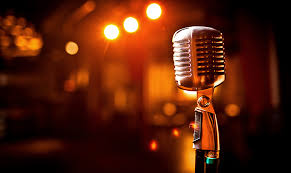 De som vil kan komme med ønsker og forberede en sang hver. Vi finner sanger på Youtube osv. som alle kan synge til.De vanlige aktivitetene vil også være tilgjengelig. 06.05.19Uke 19Rock og pop kveld!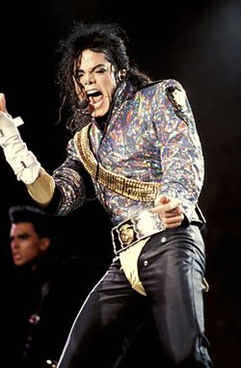 Vi kler oss rockete, for eksempel som Michael Jackson, danser og koser oss.Lene er DJ for kvelden, dere kan ønske dere sanger.De vanlige aktivitetene vil være tilgjengelig.13.05.19Uke 20Stengt pga TerminprøveStengtMandagsklubben stengt 20.05.19Uke 21Farge/ tegne kveld !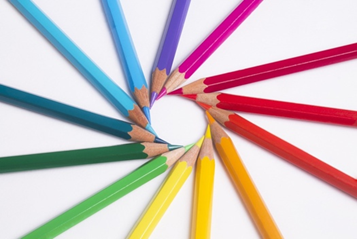 Vi finner nye bilder å fargelegge, slipp kreativiteten løs og tegn i vei!De vanlige aktivitetene vil være tilgjengelig.27.05.19Uke 22 Disco kveld!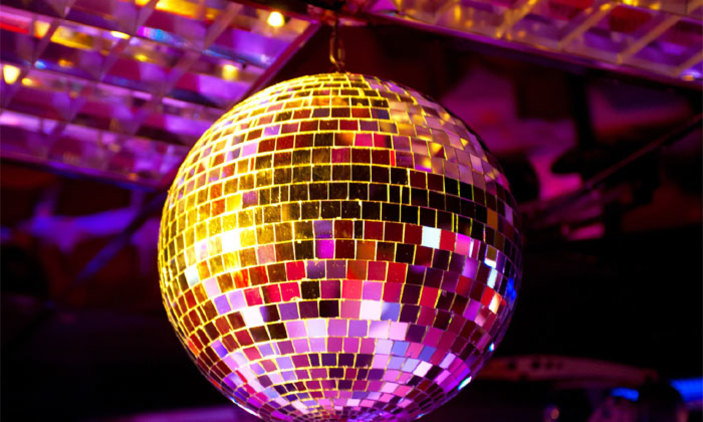 Fyr løs med dans og moro!Sofia og Benedicte er DJDe vanlige aktivitetene vil være tilgjengelig.03.06.19Uke 23Bålkveld!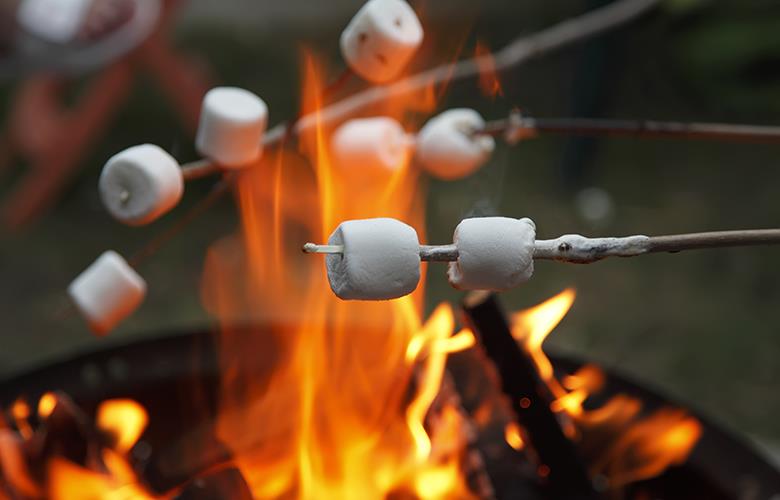 Husk å ta med det du ønsker av pølser, lomper osv.Vi kjøper inn ved, grillkull, ketchup og sennep! Værforbehold!! (Hvis stygt vær, stekes pølsene i ovnen)De vanlige aktivitetene vil være tilgjengelig inne.10.06.19Uke 242. Pinsedag (Stengt)Stengt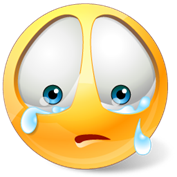 Skolefri Mandag17.06.19Uke 25Sommeravslutning, og avslutning for praktikantene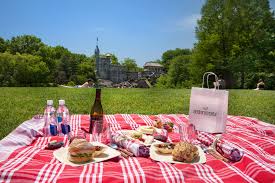 Avslutningen starter med Picnic. Husk å ta med det du vil spise selv (ferdiglaget) og engangsservise/kniver, servietter osv.Etter maten blir det leker og dans.God Sommer!